COMUNE DI OFFLAGA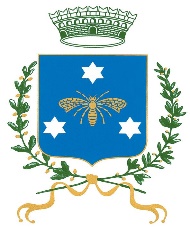 Provincia di BresciaSERVIZIO DI IGIENE URBANA DICHIARAZIONE TARI⃝ ATTIVAZIONE    ⃝ VARIAZIONE    ⃝ CESSAZIONE    ⃝ SUBENTRODECORRENZA DAL ______________________ai sensi dell’art. 47 del D.P.R. 445/2000 consapevole delle pene stabilite dagli artt. 76 e 77 del DPR 445/2000per false attestazioni e mendaci dichiarazioni e sotto la propria responsabilitàDATI RELATIVI ALL’UTENTE AL QUALE L’UTENZA VERRA’ATTRIBUITA / VARIATA / CESSATA / SUBENTRATA⃝ UTENZA DI TIPO DOMESTICO    ⃝ UTENZA DI TIPO NON DOMESTICOSE UTENTE DOMESTICOIl/La sottoscritto/a ____________________________________ nato/a a ____________________________ il ______________ Codice Fiscale: _______________________, residente a __________________________ via, numero civico: ____________________________________Recapito telefonico: ___________________ e-mail: ______________________________ PEC (se disponibile): __________________________________ Canale di contatto preferenziale per le comunicazioni relative al servizio di igiene urbana: ⃝ posta elettronica   ⃝ pec   ⃝ recapito postale   ⃝ telefonoDocumento d’identità: _________________, numero: ____________, emesso da: ____________________, scadenza: _______________COMPILARE QUANDO RICORRE:il proprietario dell’immobile è il Signor/Signora/Ditta: ________________________________________;chiede la variazione con codice utente ________________ e codice utenza _______________________ per il seguente motivo: ⃝ indirizzo   ⃝ numero occupanti   ⃝ superficiechiede la cancellazione dall’archivio TARI con codice utente ____________________________________ e codice utenza _____________________ per il seguente motivo: ______________________________;dichiara di subentrare al Signor / alla Signora / alla società/ditta: ________________________________	NUMERO DEGLI OCCUPANTI RESIDENTI E/O DOMICILIATI: ___________cognome, nome: _____________________________________, nato/a a ________________________ _______________________ il _________________ Codice Fiscale: ____________________________;cognome, nome: _____________________________________, nato/a a ________________________ _______________________ il _________________ Codice Fiscale: ____________________________;cognome, nome: _____________________________________, nato/a a ________________________ _______________________ il _________________ Codice Fiscale: ____________________________;cognome, nome: _____________________________________, nato/a a ________________________ _______________________ il _________________ Codice Fiscale: ____________________________;cognome, nome: _____________________________________, nato/a a ________________________ _______________________ il _________________ Codice Fiscale: ____________________________;cognome, nome: _____________________________________, nato/a a ________________________ _______________________ il _________________ Codice Fiscale: ____________________________;DATI RELATIVI AI LOCALI O ALLE AREE CONDOTTE O OCCUPATEUnità immobiliare n.1 – case, appartamenti, locali ad uso abitazione (cucine, soggiorni, camere, sale, bagni, ingressi, corridoi, anticamere, ripostigli, taverne)sita in via, numero civico: ________________________________________________________________SUPERFICIE NETTA COMPLESSIVA: MQ ___________________Unità immobiliare n.2 – garage, verande, portici se chiusi su tre latisita in via, numero civico: ________________________________________________________________SUPERFICIE NETTA COMPLESSIVA: MQ ___________________SE UTENTE NON DOMESTICOIl/La sottoscritto/a ____________________________________ nato/a a ____________________________ il ______________ Codice Fiscale: _______________________, residente a __________________________ via, numero civico: ____________________________________Documento d’identità: _________________, numero: ____________, emesso da: ____________________, scadenza: _______________LEGALE RAPPRESENTANTEdella società/ditta ________________________________________________________, con sede legale nel Comune di ________________________________  via, numero civico: _____________________________, Codice Fiscale: ______________________, Partita IVA: _______________________,Recapito telefonico: _____________________ e-mail: ___________________________________________PEC: _____________________________, Codice univoco di fatturazione elettronica: __________________Canale di contatto preferenziale per le comunicazioni relative al servizio di igiene urbana: ⃝ posta elettronica   ⃝ pec   ⃝ recapito postale   ⃝ telefonoCOMPILARE QUANDO RICORRE:il proprietario dell’immobile è il Signor/Signora/Ditta: ________________________________________;chiede la variazione con codice utente ________________ e codice utenza _______________________ per il seguente motivo: ⃝ indirizzo   ⃝ numero occupanti   ⃝ superficiechiede la cancellazione dall’archivio TARI con codice utente ____________________________________ e codice utenza _____________________ per il seguente motivo: ______________________________;dichiara di subentrare al Signor / alla Signora / alla società/ditta: ________________________________DATI RELATIVI AI LOCALI O ALLE AREE CONDOTTE O OCCUPATEAttività effettuata (precisare se di tipo commerciale, industriale, artigiana): __________________________________Codice ATECO: _______________________sita in via, numero civico: ________________________________________________________________SUPERFICIE NETTA COMPLESSIVA: MQ ____________________________Attività effettuata (precisare se di tipo commerciale, industriale, artigiana): __________________________________Codice ATECO: _______________________sita in via, numero civico: ________________________________________________________________SUPERFICIE NETTA COMPLESSIVA: MQ ____________________________Altri dati relativi a: ⃝ aree scoperte    ⃝ cabine elettriche    ⃝ centrali termiche    ⃝ altro _____________________________ sita in via, numero civico: ________________________________________________________________SUPERFICIE NETTA COMPLESSIVA: MQ _______________________Altri dati relativi a: ⃝ aree scoperte    ⃝ cabine elettriche    ⃝ centrali termiche    ⃝ altro _____________________________ sita in via, numero civico: ________________________________________________________________SUPERFICIE NETTA COMPLESSIVA: MQ _______________________DICHIARAZIONE SOSTITUTIVA DELL’ATTO DI NOTORIETA’(art. 47 D.P.R. 28 dicembre 2000 n. 445 e s.m.i.)Il/La sottoscritto/a ____________________________________ nato/a a ____________________________ il ______________ Codice Fiscale: _______________________, residente a __________________________ via, numero civico: ____________________________________Legale rappresentante della società/ditta: _____________________________________________________consapevole delle sanzioni penali richiamate dall’art. 76 del D.P.R. 28 dicembre 2000 n. 445 e s.m.i. in caso di dichiarazioni mendaci e della decadenza dei benefici eventualmente conseguiti al provvedimento emanato sulla base di dichiarazioni non veritiere, di cui all’art. 75 del richiamato D.P.R.; ai sensi e per gli effetti del D.P.R. 445/2000 e s.m.i. sotto la propria responsabilitàDICHIARA ai fini dell’art. 5 del D.L. 47/2014 e s.m.i. di essere proprietario dell’immobile sito in via, numero civico __________________________________, ubicato nel Comune di __________________________________ per il quale viene richiesta l’attivazione del Servizio di Igiene Urbana allego  non allego copia di documento attestante quanto dichiarato (rogito notarile, preliminare d’acquisto, visura catastale recente, altro documento equipollente)  di avere il regolare possesso dell’immobile sito in via, numero civico ____________________________, ubicato nel Comune di __________________________________ per il quale viene richiesta l’attivazione del Servizio di Igiene UrbanaIn particolare, dichiaro di avere: un regolare contratto di affitto redatto in data ______________, con decorrenza dal _________________ e scadenza _______________, registrato in data ______________, con protocollo n. _________________ presso l’Agenzia delle Entrate; non ancora registrato presso l’Agenzia delle Entrate. In caso di contratto non registrato presso l’Agenzia delle Entrate, mi impegno a inviare per scritto entro 30 giorni da oggi specifica comunicazione al Comune di Offlaga contenente gli estremi della registrazione (data e protocollo). In caso contrario il contratto potrà essere unilateralmente risolto dal Comune di Offlaga in quanto carente della condizione di legittimo possesso dell’immobile come previsto dall’art. 5 del D.L. 47/2014 e s.m.i., con conseguente interruzione del servizio e segnalazione all’Ente Locale per le attività di accertamento e sanzione di rito. allego  non allegocopia di documento attestante quanto dichiarato (contratto di affitto e F24 RLI di avvenuto pagamento tassa di registro relativa all’anno in corso) il diritto di usufrutto con effetto dalla data ______________ allego  non allego copia di documento attestante quanto dichiarato (atto notarile, visura catastale) il diritto di uso o abitazione con effetto dalla data ______________  allego  non allego copia di documento attestante quanto dichiarato (atto tra vivi, testamento, provvedimento di un giudice, usucapione, disposizione di legge (specificare) _________________________un atto di comodato d’uso gratuito con effetto dalla data _________________ allego  non allego copia di documento attestante quanto dichiarato (dichiarazione non registrata a firma di entrambi gli attori con allegata copia dei relativi documenti di identità) di essere detentore dell’immobile sito in via, numero civico ______________________________________ ubicato nel Comune di __________________________________ per il quale viene richiesta l’attivazione del Servizio di Igiene Urbana.  allego  non allego copia di documento attestante quanto dichiarato (dichiarazione non registrata a firma di entrambi gli attori con allegata copia dei relativi documenti di identità) Dichiara, infine, di essere informato che ai sensi del REU 679/2016 (Regolamento Europeo in materia di protezione dei dati personali) il Comune di Offlaga, in qualità di titolare del trattamento dei dati personali, gestirà esclusivamente i suoi dati personali per finalità istituzionali nel rispetto delle prescrizioni previste dal Regolamento in materia di protezione dei dati personali, utilizzando strumenti e supporti sia cartacei che informatici.Il Responsabile della Protezione dei dati individuato dall'ente è CLOUD ASSISTANCE nella persona di LUIGI MANGILI tel. 0346/27777 e-mail: dpo-cloudassistance@pec.it.Il Comune di Offlaga si riserva il diritto di verificare in ogni sede quanto dichiarato dal sottoscrittore della presente Dichiarazione.Luogo ____________________, data ________________ Il Dichiarante _______________________Ai sensi e per gli effetti dell’art. 38, D.P.R. 445 del 28.12.2000 e s.m.i., la dichiarazione è sottoscritta dall’interessato in presenza del dipendente addetto ovvero sottoscritta o inviata insieme alla fotocopia, non autenticata di un documento di identità del dichiarante, all’ufficio competente via fax, tramite un incaricato, oppure a mezzo posta.Il modulo può essere inviato ai seguenti recapiti:Postale: Comune di Offlaga, Piazza Due Martiri 20, 25020 Offlaga (BS)E-mail: protocollo@cert.comune.offlaga.bs.itNumero Verde Utenti: 800 033 955Sul sito internet del gestore all’indirizzo https://www.gardauno.it selezionando il Comune di Offlaga, sono riportate le principali informazioni sulle condizioni di erogazione dei servizi di raccolta e trasporto e di spazzamento e lavaggio delle strade, se effettuato. Inoltre, le corrette modalità di conferimento dei rifiuti, le modalità per la consegna delle attrezzature per la raccolta, se previste, la Carta della Qualità.SezioneFoglioNumeroSubalternoCategoriaClasseRenditaSezioneFoglioNumeroSubalternoCategoriaClasseRenditaSezioneFoglioNumeroSubalternoCategoriaClasseRenditaSezioneFoglioNumeroSubalternoCategoriaClasseRenditaSezioneFoglioNumeroSubalternoCategoriaClasseRenditaSezioneFoglioNumeroSubalternoCategoriaClasseRendita